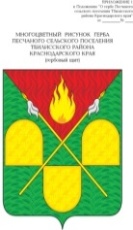 АДМИНИСТРАЦИЯ ПЕСЧАНОГО СЕЛЬСКОГО ПОСЕЛЕНИЯТБИЛИССКОГО РАЙОНАПОСТАНОВЛЕНИЕот ___________                                                                                           № ____х. ПесчаныйОб утверждении форм документов для проведения ведомственного контроля за соблюдением трудового законодательства и иных нормативных правовых актов, содержащих нормы трудового права, в подведомственных муниципальных учреждениях (предприятиях) администрации Песчаного сельского поселения  Тбилисского районаВ соответствии с Законом Краснодарского края                                                    от 11 декабря 2018 года № 3905-КЗ «О ведомственном контроле за соблюдением трудового законодательства и иных нормативных правовых актов, содержащих нормы трудового права, в Краснодарском крае», постановлением администрации муниципального образования Тбилисский район от 16 декабря 2021 года № 62 «О ведомственном контроле за соблюдением трудового законодательства и иных нормативных правовых актов, содержащих нормы трудового права, в подведомственных муниципальных учреждениях (предприятиях) Песчаного сельского поселения  Тбилисского района», руководствуясь статьями 31, 58, 60 Устава Песчаного сельского поселения Тбилисского района, п о с т а н о в л я ю: 1. Утвердить формы документов для проведения ведомственного контроля за соблюдением трудового законодательства и иных нормативных правовых актов, содержащих нормы трудового права, в подведомственных муниципальных учреждениях (предприятиях) администрации Песчаного сельского поселения  Тбилисского района:ежегодного плана проведения поверок соблюдения трудового законодательства и иных нормативных правовых актов, содержащих нормы трудового права (приложение № 1);акта проверки соблюдения трудового законодательства и иных нормативных правовых актов, содержащих нормы трудового права (приложение № 2).2. Контроль за выполнением настоящего постановления возложить на эксперта, специалиста администрации Песчаного сельского поселения Тбилисского района В.А. Олехнович.3. Постановление вступает в силу со дня его подписания.Исполняющий обязанности главы Песчаного сельского поселенияТбилисского района							       И.В. Селезнёв                                                                                                                                                                                ПРИЛОЖЕНИЕ № 1                                                                                                                                                                                    УТВЕРЖДЕНА                                                                                                                                                                    постановлением администрации                                                                                                                                                                     Песчаного сельского поселения                                                                                                                                                                                    Тбилисского района                                                                                                                                                                      от _________________№ _____ФОРМАежегодного плана проведения провероксоблюдения трудового законодательства и иных правовых актов,содержащих нормы трудового права, в подведомственных муниципальных учреждениях (предприятиях) администрацииПесчаного сельского поселения Тбилисского районана ______год	Эксперт, специалист администрацииПесчаного сельского поселенияТбилисского района                                                                                                                                     И.В. Селезнёв                                                                              ПРИЛОЖЕНИЕ № 2                                                                                  УТВЕРЖДЕНА                                                                                                                                                    постановлением администрации                                                                Песчаного сельского поселения                                                                            Тбилисского района                                                                   от _________________№_______ФОРМАакта проверки соблюдения трудового законодательства и иных нормативных правовых актов, содержащих нормы трудового права, в подведомственных муниципальных учреждениях (предприятиях) администрации Песчаного сельского поселения Тбилисского района____________________________________________________________________________________________________________________________________(дата, время и место составления акта проверки)____________________________________________________________________________________________________________________________________(наименование уполномоченного органа)На основании: ____________________________________________________________________________________________________________________________________        __________________________________________________________________(дата и номер распоряжения (приказа) руководителя уполномоченного органа о проведении проверки)________________________________________________________________________________________________________________________________________________________________________________________________________________________________________________________________________(фамилия (фамилии), имя (имена), отчество (отчества) и должность (должности) лица (лиц) уполномоченного органа, проводившего (проводивших) проверку)______________________________________________________________________________________________________________________________________________________________________________________________________(наименование проверяемой организации, фамилия, имя, отчество и должность ее руководителя)_____________________________________________________________________________________________________________________________________________________________________________________________________ (дата, время, продолжительность и место проведения проверки)______________________________________________________________________________________________________________________________________________________________________________________________________(перечень проведенных мероприятий по контролю)______________________________________________________________________________________________________________________________________________________________________________________________________(сведения о результатах проведения проверки, в том числе о выявленных нарушениях трудового законодательства и иных нормативных правовых актов, содержащих нормы трудового права, о характере нарушений и должностных лицах подведомственной организации, допустивших указанные нарушения, а также срок устранения выявленных нарушений)__________________________________________________________________(подпись должностного лица, проводившего проверку)                                      (расшифровка подписи) __________________________________________________________________(подпись должностного лица, проводившего проверку)                                      (расшифровка подписи)   С актом проверки ознакомлен(а), копию акта со всеми приложениями получил(а):_____________________________                 ____________________                        _____________________________           (должность)                                                    (подпись)                                          (расшифровка подписи                                                                                                                                             руководителя учреждения)Эксперт, специалист администрации Песчаного сельского поселенияТбилисского района                                                                       В.А. Олехнович№ п/пПолное наименование подведомственной организацииМесто нахождения: юридический и (или) фактический адрес Цель проведения проверкиОснование проведения проверкиДата начала проведения проверкиСрок проведения проверки (раб. дней)Наименование уполномоченного органа, осуществляющего проверку12345678